COMMENTS:														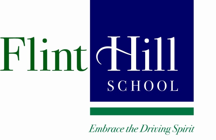 Written Communication RubricWritten Communication RubricWritten Communication Rubric           Name:   __________________________EVALUATOR:  ______________    DATE:  _______           Name:   __________________________EVALUATOR:  ______________    DATE:  _______           Name:   __________________________EVALUATOR:  ______________    DATE:  _______CRITERIACRITERIAUNSATISFACTORY(Well-Below Performance Standards)NEARING PROFICIENCY(Below Performance Standards)NEARING PROFICIENCY(Below Performance Standards)PROFICIENT(Minimal Criteria)ADVANCED(Demonstrates Exceptional Performance)ThesisThesisNo attempt at a thesis is present.Some attempt at a thesis present.Partial Thesis present.Some attempt at a thesis present.Partial Thesis present.Thesis is present AND well supported by accurate evidence.In addition to meeting the PROFICIENT criteria …Complex thesis present.Evidence and ideas expanded upon.0 - - - - - - - - - - - - 8 - - - - - - - - - - - - 1617 - - - - - - - - - - - - 18 - - - - - - - - - - - - 1917 - - - - - - - - - - - - 18 - - - - - - - - - - - - 1920- - - - - - - - - - - - 21 - - - - - - - - - - - - 2223 - - - - - -  - - - -24 - - - -- - - - - - - 25Audience and PurposeAudience and PurposeCommunicates ineffectively with little or no awareness of audience or purpose.Attempt made to communicate effectively with awareness of audience and purpose.Attempt made to communicate effectively with awareness of audience and purpose.Communicates effectively with awareness of audience and purpose.In addition to meeting the PROFICIENT criteria …Communicates insightfully with consistent awareness of audience and purpose.0 - - - - - - - - - - - - 8 - - - - - - - - - - - - 1617 - - - - - - - - - - - - 18 - - - - - - - - - - - - 1917 - - - - - - - - - - - - 18 - - - - - - - - - - - - 1920- - - - - - - - - - - - 21 - - - - - - - - - - - - 2223 - - - - - - -  - - -24 - - - - -  - - - - - 25OrganizationOrganizationWriting has random or weak organization with little development.Attempt made to organize or develop writing.Attempt made to organize or develop writing.Writing is coherent, adequately organized and developed.In addition to meeting the PROFICIENT criteria…Writing is confident, coherent, clearly focused, well organized and thoroughly developed.0 - - - - - - - - - - - - 8 - - - - - - - - - - - - 1617 - - - - - - - - - - - - 18 - - - - - - - - - - - - 1917 - - - - - - - - - - - - 18 - - - - - - - - - - - - 1920- - - - - - - - - - - - 21 - - - - - - - - - - - - 2223 - - - - - - -- - - -24 - - - - -- - - - - - 25Details/EvidenceDetails/EvidenceProvides little or irrelevant details/evidence to support thesis/main idea.Provides some attempt to give details/evidence to support thesis/main idea.Provides some attempt to give details/evidence to support thesis/main idea.Details/Evidence clearly support thesis/main idea.In addition to meeting the PROFICIENT criteria…Details/Evidence convey thorough understanding of topic or prompt.0 - - - - - - - - - - - - 8 - - - - - - - - - - - - 1617 - - - - - - - - - - - - 18 - - - - - - - - - - - - 1917 - - - - - - - - - - - - 18 - - - - - - - - - - - - 1920- - - - - - - - - - - - 21 - - - - - - - - - - - - 2223 - - - - - -- - - - -24 - - -- - - - - - - - 25Commentary and AnalysisCommentary and AnalysisIIdeas are not original.No commentary or analysis present.Some original ideas   ORSome attempt at commentary or analysis.Some original ideas   ORSome attempt at commentary or analysis.Original ideas present AND…Commentary and analysis exist.In addition to meeting the PROFICIENT criteria…Sophisticated and complex commentary and/or analysis.0 - - - - - - - - - - - - 8 - - - - - - - - - - - - 1617 - - - - - - - - - - - - 18 - - - - - - - - - - - - 1917 - - - - - - - - - - - - 18 - - - - - - - - - - - - 1920- - - - - - - - - - - - 21 - - - - - - - - - - - - 2223 - - - - - - - -- - -24 - - - - -  - - - - - 25ConventionsConventionsIVocabulary, grammar, and spelling errors distract form the overall essay.Vocabulary, grammar, and spelling errors exist, BUT don’t distract form the overall essay.Vocabulary, grammar, and spelling errors exist, BUT don’t distract form the overall essay.Vocabulary, grammar, and spelling are mostly correct.In addition to meeting the PROFICIENT criteria…Virtually error free.0 - - - - - - - - - - - - 8 - - - - - - - - - - - - 1617 - - - - - - - - - - - - 18 - - - - - - - - - - - - 1917 - - - - - - - - - - - - 18 - - - - - - - - - - - - 1920- - - - - - - - - - - - 21 - - - - - - - - - - - - 2223 - - - - - - - -- - -24 - - - - -  - - - - - 25